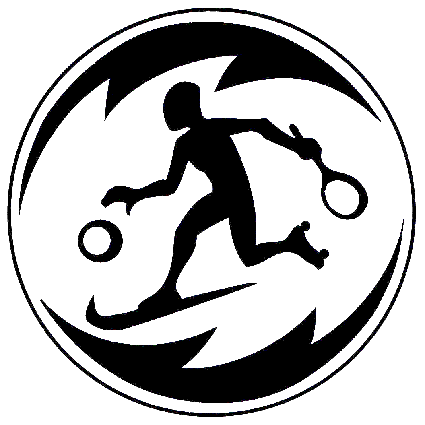 UČNO PODJETJEPojem učno podjetje:… je učni prostor in učna metoda, kjer se izvaja simulacija poslovanja pravega podjetja. Je navidezno podjetje, ki deluje po načelih prave institucije.V učnem podjetju so zaposleni učenci, ki izvajajo ekonomsko nujne postopke ( raziskava trga, trženje, tajniška dela, obračunavanje stroškov, …).Namen učnega podjetja:… je učenje in usposabljanje oseb, za uspešno in učinkovito vključitev v delo v pravo zaposlitveno okolje. Učno podjetje je najprimernejši način usposabljanja in izobraževanja, ker omogoča neposredno povezovanje teorije in prakse po principu LEARNING BY DOING. Je zrcalna slika realnega podjetja (ni več učilnica, temveč pisarna).Kaj pričakujem od učnega podjetja? uspešno poslovanje, medsebojno sporazumevanje, naučiti se tistega kar nam bo najbolj koristilo, uspešno vodenje podjetja, naučiti se odgovornosti in samostojnosti, spoznavanje veliko uspešnih lastnikov, ki bi želeli poslovati z nami.Cilji učnega podjetja: praktično naravno delo,  praktična uporaba osvojene teorije, šolanje timske sposobnosti, priprava na maturo, dopolnjevanje in poglabljanje izbranega izobraževalnega področja, celotno sporazumevanje določenega podjetja.KAJ SI PREDSTAVLJAMO POD POJMOM SESTANEK?Sestanek je sodelovanje večjega števila ljudi pri izmenjavi idej, informacij in pri sprejemanju odločitev. Sestanki so lahko namenjeni izključno informiranju, lahko pa tudi odločanju.Glede na to ločimo:informativne sestanke (pregled dogajanja v preteklem obdobju),posvetovalne sestanke,delovne sestanke, kateri so namenjeni reševanju konkretne problematike,proučevalne sestanke,ustvarjalne sestanke,druge sestanke (npr.študijske)* Sestanek je lahko zelo učinkovit način komuniciranja.* Za razliko od telefoniranja gre za neposredni stik med udeleženci.* V igri je več čutil, pomembno vlogo ima nebesedno komuniciranje* Lahko rečemo, da je sestanek začasna, ciljno naravna skupina posameznikov, ki jih družijo skupni interesi.Potek sestanka:pozdrav udeležencev,dnevni red,obravnava dnevnega reda (vprašanja, predlogi),iskanje najboljših rešitev morebitnih težav,načrtovanje nadaljnjega poslovanja,sklep sestanka,točka razno.Vloga udeležencev na sestanku:poštenost,izmenjava mnenj,sodelovanje,glasovanje.Nasveti za uspešen sestanek (naša mnenja)poštenost,enotnost,odkritost,brez norčevanja iz drugih mnenj,utemeljevanje mnenj.* Nasveti za uspešne sestanke *pripravite si zapiske,govorite jasno in razločno,jasno izrazite svoje misli in predloge,ne uporabljajte negativnih uvodov,popuščajte pri malenkostih,ohranimo mirno kri tudi v najbolj neprijetnih situacijah,ne ponižajte sogovornikov,upoštevajte mnenje sogovornikov.* Namen*:doseganje ciljev,pridobiti znanje,prenos informacij,pregled dogajanja v preteklih dneh,načrtovanje dela za prihodnje dni,večja informiranost,nove ideje zaposlenih, boljša komunikacija v podjetju.Priprava na sestanek:* Za vodjo*zbranpripravljenobjektivendnevni red.* Za udeležence *poslušanjeVODJAsestavi predlog dnevnega reda in se pripravi na posamezne točke,pripravi vabila ali obvestila o sestankupripravi prostor (oprema, list z napisom ne moti).UDELEŽENCIse udeležijo sestanka (če ne morejo se prej opravičijo),pripravijo pripombe in vprašanja, ki se nanašajo na vsebino sestanka,s seboj prinesejo papir in pisalo.POTEK SESTANKAVODJAprinese potrebno gradivo,pozdravi navzoče in ugotovi prisotnost,določi zapisnikarja,predlaga dnevni red in ga po potrebi dopolni,jasno izoblikuje stališče glede vsebine posamezne točke dnevnega reda,povedati mora koliko prisotnih je glasovalo ZA, koliko PROTI in koliko je bilo VZDRŽANIH,sledi dnevnemu redu, nenačrtovane teme pa prekine,spodbuja vprašanja in odgovarja na zastavljena vprašanja,če ne zna odgovoriti na vprašanja si ga zapiše in odgovori kasneje,povzame glavne točke,napove naslednji sestanekUDELEŽENCI na sestanek pridejo točno,- spremljajo vsebino in spoštujejo, če jim kaj ni jasno,si zapisujejo pomembne informacije in zadolžitveZAPISNIKARzapiše datum in čas sestanka,preveri prisotnost udeležencev,napiše dnevni red,med sestankom piše le osnutek zapisnikarja,piše v 3.osebi ednine (je rekel),podrobno zapiše stališča, ki govorijo proti sklepu, medtem ko tiste, ki so v prid sklepu skrajša.Zapisuje vsebino in zadolžitve.ZAPISNIK VSEBUJE:glavo,datum in kraj,navedba prisotnih,dnevni red; točke dnevnega reda,potek in sklepne vsebine,zaključek; konec sestanka, ura, datum, podpis, pečat.KODEKS UČNEGA PODJETJAurejenosttočnostsodelovanjeprijaznostspoštovanje hišnega redačistoča prostoramedsebojna pomočpripadnost učnemu podjetjuKODEKS VSEH ZAPOSLENIH V UČNEM PODJETJUVsi dijaki in profesorji smo odgovorni za naprave in opremo v učnem podjetju.V učilnico učnega podjetja je prepovedano prenašati hrano in pijačo.Strogo prepovedano je kajenje.OB PRIHODU V UČILNICO JE OBVEZNO:Predstavimo delovni prostor, vse naprave in opremo. O morebitnih nepravilnostih TAKOJ obvestimo profesorja.MED DELOM V UČILNICI UPOŠTEVAMO NASLEDNJA PRAVILA:Uporabljamo samo omaro naše skupine,Privatnih telefonskih pogovorov ni,Kopiramo varčno. Vsako kopijo zabeležimo v kopirni seznam,Vsak odvzem materiala zabeležimo v seznam.OB ODHODU IZ UČILNICE PRISKIRBIMO:Da je omara naše skupine zaklenjena,Da so delovna mesta pripravljena in čista,Da so vse naprave in razsvetljave izključene,Da so okna zaprta,Da je tabla zbrisana.KODEKS podpišejo vsi zaposleni v UP in s tem potrjujejo, da poznajo pravila in jih bodo pri delu dosledno upoštevali.KOMUNICIRANJE V UČNEM PODJETJUverbalno,ne verbalno,pisno, ustno,izmenjava informacij.Komunikacija je sporazumevanje, sporočanje, obveščanje, izmenjavanje, oddajanje in sprejemanje sporočil.Komuniciranje je izmenjava besed dvema ali več ljudem, kjer so navzoči, udeleženi, združeni in dejavni. OBLIKE KOMUNICIRANJAustno (poslovni pogovor)po telefonu / telefaxpisno USTNO KOMUNICIRANJEje najpogostejša oblika komuniciranja,na pogovor se pripravimo,argumente navajamo kratko in razločnoposlušati moramo sogovornikovo mnenjezapisujemo si s kom smo govorili in o čemTELEFONSKO KOMUNICIRANJEpredstavitev (kdo smo, naša funkcija),ob klicanju napačne številke se opravičimoposlovnih partnerjev ne kličemo domov,pri roki imamo pisalo in papirtelefonski pogovor naj bo kratek in jedrnatTELEFONSKI BONTONkliči ob  primerni uri (NE med malico, v času kosila, takoj zjutraj ob pričetku dela, ob koncu delovnega dneva, ob koncu dneva),ob pozdravu se najprej predstavimo,primeren glas,poslušajte in spoštujte sogovornika,med telefoniranjem ne počnite nič drugega,po končanem pogovoru se zahvalimo za informacije in se poslovimo.PISNO KOMUNICIRANJEuporabljamo preprost jezik,vsebina naj bo kratka in jedrnata,pozdrav na začetku/ koncuvedno pišemo vljudno in spoštljivo,odgovor naj bo hiter.Delovni čas poslovnežaGOVORNI BONTONpozdravljanje in nakazovanje,vikanjejakost glasupredstavljanjevizitke.MEDSEBOJNE RAZDALJE PRI KOMUNICIRANJUPOSLOVNI BONTON  Obleka: izraža odnos do drugih, poklica in sebe; pomembno vpliva na uspešnost dela. Velikokrat je simbol podjetja. Pozdravljanje: je izraz spoštovanja, biti mora prisrčno, jasno in glasno in dodamo nasmeh  Pozdrav je še bolj spoštljiv, če se rokujemo. Rokovanje: roko ponudi višji na položaju nižjemu, ženska moškemu, starejši mlajšemu, gostitelj gostu. Tikanje in vikanje: starejše in nadrejene vikamo. Tikanje predlaga: starejši mlajšemu, nadrejeni podrejenemu in ženska moškemu.  Poslovni dopis in poslovno pismo: izdelek mora biti čist in lepo oblikovan, najprimernejša je moderna oblika dopisa.SESTAVNI DEL DOPISA: pošiljateljevi podatki (glava dopisa) (ime podjetja-firma, naslov pošiljatelja, kontakt: telefonske številke, fax, e-pošta),prejemnikovi podatki (ime in priimek fizične osebe oz. naziv pravne osebe, naslov, poštna številka),datum in evidenčne oznake,zadeva,vsebina,besedilo končano z vljudnostno frazo in pozdravom,podpis (funkcija, ime in priimek, lastnoročni podpis oz. obratni vrstni red),žig – štampiljka podjetja,priloge.SNOPPI, d.o.o.Cesta Janeza Novaka 9                                          tel.št.: +386 (0) 145 69 7311000 Ljubljana	fax: + 386 (0) 145 69 732	www. snoopi.si/ snoopi@email.siecco OBUTEV, BTCTržaška cesta 133320 VelenjeVaš znak:                                    Naš znak:                                                          Ljubljana, 4.10.2005                                                         43735/AS - OZPONUDBAKot generalni uvoznik in distributer priznanega francoskega podjetja ecco za območje Slovenije vam iz njihovega pestrega prodajnega programa ponujamo najnovejše izdelke blagovne znamke SNOOPI. Izdelki so namenjeni vsem, ki se radi med hojo sprostijo. Iz priloženega cenika ter prospekta lahko ugotovite, da so cenovno ugodni ter kakovostni. Plačilni pogoji: 40% ob naročilu, 40% v tridesetih dneh od prejema fakture, 20% pa v osmih dneh po prejemu blaga. Ob plačilu po predračunu vam odobrimo 3% rabata.Za vsa dodatna pojasnila ter informacije smo vam na voljo na zgoraj navedeni telefonski številki. Lahko pa nas obiščete na internetni strani: http://www.snoopi.siV pričakovanju vašega naročila vas lepo pozdravljamo.TAJNIŠTVODela in naloge:evidentiranje oddane in prejete pošte,opisovanje pošte v knjigo prejete pošte in knjigo odposlane pošte,razdelitev pošte posameznim oddelkom,odpošiljanje pošte,obračun poštnin po veljavnem ceniku,evidentiranje prisotnih udeležencev v UP,izdelava mesečnega poročila prisotnosti zzzs,izdelava mesečnega poročila o opravljenih urah dela in odsotnih za obračun plač,pisanje zapisnikov,priprava in vodenje sestankov,obračun stroškov za službena potovanja,pisanje okrožnic, obvestil in organizacijskih predpisov,vodenje rokovnika za poslovne dogovore,spremljanje cenika prevozov v cestnem, železniškem in letalskem prometu,spremljanje razpisov delovnih mest in zanimivih člankov v revijah in časopisih,seznanjanje sodelavcev z razpisi in članki (oglasna deska, kopije),skrb in hramba žigov podjetja.KADROVSKI ODDELEKDela in nalogesestavljanje razpisa za delovna mesta v učnem podjetju,evidenca in pregled prošenj za razpisana delovna mesta,priprava za razgovor s pripravljenimi kandidati,razgovor s prijavljenimi kandidati,nastavitev in urejanje personalnih map (za vsakega zaposlenega),izdaja sklepov o izbiri,izaja pogodb o zaposlitvi,prijava za pokojninsko in invalidsko ter zdravstveno zavarovanje,prijava na zzzs,izdelovanje delovne knjižice,evidentiranje podatkov v matični knjigi zaposlenih,priprava podatkov o minulem delu zaposlenih za obračun plač,sestavljanje pogodb o delu,spoznavanje aktov o ustanovitvi,priprava organizacijske sheme družbe,priprava predloga pravilnika o notranji organizaciji in sistemizaciji delovnih mest,spoznavanje postopka pri sklenitvi oz. prenehanju delovnega razmerja delavca,vzdrževanje stikov z ostalimi oddelki v podjetju,organizacija izobraževanja za zaposlene,analiza kvalifikacijske strukture zaposlenih,analiza gibanja zaposlenih v določenem obdobju,poročilo kadrovske službe.FINANČNO RAČUNOVODKI ODDELEKDela in naloge:pregled računovodskih standardov,pregled dokumentov plačilnega prometa,knjiženje prejetih in izdanih faktur,vodenje knjige prejetih in izdanih računov z vidika DDV,izpolnjevanje dokumentov plačilnega prometa (virman, ček),izpolnjevanje knjigovodske temeljnice za knjiženje,knjiženje stroškov,knjiženje blagajne,knjiženje banke,obračun plač,obračun amortizacije,obračun zamudnih obresti,spremljanje plačil kupcev,plačevanje zapadlih faktur,ugotavljanje plačilne sposobnosti – likvidnosti,knjiženje potnih obračunov,evidenca bančnih izpisov,evidenca blagajniškega poslovanja (blagajniški dnevnik),izstavljanje blagajniških izdatkov in blagajniških prejemkov,analiza gibanja denarnih tokov,izdelava zaključnega računa družbe.PRODAJADela in naloge:planiranje prodaje,vodenje kartotek strank,analiza prejetih povpraševanj,sestavljanje ponudb (zahtevanih, nezahtevnih, akcijskih, obveznih ter neobveznih),informiranje stalnih odjemalcev,obdelava naročil,sklepanje prodajnih pogodb,odgovarjanje potrditev naročil in dobavnic,nadzor nad dobavnimi roki,sestavljanje konceptov za izvedbo ponudbe preko e-mail pošte.Raziskava prodajnega trga,Izdelava prodajnih katalogov v sodelovanju s službo tržnega komuniciranja,Sprejemanje konkurence.TRŽENJEDela in naloge:sestavljanje posebnih ponudb (akcijske – prazniki),oblikovanje in vzdrževanje celotne grafične podobe,oblikovanje prodajnega sortimenta in prodajnih cen,izdelava promocijskega materiala, kot npr. prospekti, reklamni spoti, katalogi, brošure, prezentacije, vizitke, spletne strani na internetu,negovanje imidža pri poslovnih partnerjih, državnih organih in ostalih javnih ustanovah,izvajanje ukrepov pospeševanja prodaje,oglaševanje, osebna prodaja, politika komuniciranja,oblikovanje osnovne dokumentacije (dopisni list, povpraševanje, naročilo, ponudba, dobavnica, opomin,…),vzdrževanje baze podatkov o slovenskih učnih podjetjih (naslovi, kontaktne osebe, urnik delovanja).NABAVADela in naloge:nastavitev in vodenje registratorjev in map za ročno evidenco poslovanja,iskanje potencialnih dobaviteljev in izdelava povpraševanj,naročanje izdelkov in storitev za podjetje UP pri dejanskih (resničnih) podjetij in pri ostalih UP,primerjave prejetih ponudb,evidenca in analiza dobavnih pogojev,nadzor nad dobavnimi termini,obdelava in kontrola prejetih računov,raziskava nabavnega trga,urejanje ustreznih registrov,vodenje kartoteke dobaviteljev,spremljanje in vodenje naročil fizičnih oseb, za zaposlenih v UP v zvezi z nakupi pri drugih UP,obdelava prispele pošte,tekoče spremljanje nabavnega poslovanja (smo prejeli odgovor na vprašanje, smo prejeli naročeno, je bil račun v skladu z danim naročilom in kasneje plačan, mesečni promet),izdelava polletnega in letnega poročila o delu službe oz. nabavnem poslovanju.Klasifikacija tipov družbGospodarske družbe se po zakonu o gospodarskih družbah klasično delijo v kapitalske in osebne družbe.KAPITALSKE DRUŽBE so: d.o.o., d.d., k.d.d.OSEBNE DRUŽBE so: d.n.o., k.d., t.d.ob ustanavljanju podjetja je potrebno določiti s katero dejavnostjo, po SKD se bo podjetje ukvarjalo,razvrščanje dejavnosti poslovnih subjektov v posamezne skupine,SKD se ujema s kvalifikacijo z NACE,Hierarhično urejeno (17 področij, področja, oddelki, skupine, razredi, podrazredi)FIRMAJe dejansko ime podjetja, s katerim podjetnik posluje in identificira svoje podjetje. Firma ima obvezne sestavine in dodatke, v njej pa morajo biti navedeni naslednji podatki:označba, ki navaja na dejavnost družbe,označba s katero se natančneje označuje ime družbe,sedež družbe,označba vrste in obseg odgovornosti,dodani pa so lahko: risbe, slike, ….UP ŠPORTMANIA d.o.o.Trgovina s športno opremoTrg mladosti 33320 VelenjePOGODBA O ZAPOSLITVIPogodbeno delovno razmerje je razmerje, ki se sklene s pogodbo o zaposlitvi s katero se ena stranka zaveže, da bo opravljalo določeno nesamostojno dejavnost, katere obseg je najpogosteje časovno določen, druga stranka pa se zaveže to dejavnost plačati. Pogodba se sklene v pisni obliki.OBVEZNE SESTAVINE POGODBE O ZAPOSLITVI SO:podatki o pogodbenih strankah,datum nastopa dela,delovno mesto oz. podatki o delu, ki je predmet pogodbe,kraji opravljanja dela,čas trajanja delovnega razmerja in način izvedbe letnega dopusta, če je pogodba sklenjena za določen čas,določilo ali gre za delovno razmerje s polnim ali krajšim delovnim časom,določilo o osnovni plači izraženo v tolarjih ter morebitnih drugih plačilih,navedbo kolektivnih pogodb, ki zapisujejo delodajalca oz. splošnih aktov, ki določajo pogoje dela delavcev,druge pravice in obveznosti v primerih določenih z zakonom o delovnih razmerjih.ORGANIGRAM NAŠEGA UČNEGA PODJETJA:PREDNOSTI telefonskega kom.SLABOSTI telefonskega kom.- stik vzpostavimo hitreje- pogovor z napačno osebo- manj stroškov- neprimeren čas- bolj osebno kot pisno sporočilo- težje ocenimo realnost in poštene namene sogovornika- sprotna izmenjava mnenj- sprotna izmenjava mnenj- sprotna izmenjava mnenjŠt.PodročjeRazdaljaUporaba1Intimno0,4 mKomuniciranje z bližnjimi- partner, otroci,….2Osebo0,40 – 1,50 mPrijatelji, znanci, včasih tudi poslovni stiki3Družbeno1,5 – 4 mKomuniciranje z ljudmi, ki se slabo poznajo, poslovno komuniciranje4Javno4 m in večPredstavitev, konference, seminarji, predavanjeVRSTAOSEBNA DRUŽBAOSEBNA DRUŽBAKAPITALSKA DRUŽBAKAPITALSKA DRUŽBAFIRMAOsebno ime v firmiOsebno ime firmeMožna kombinacija osebnih ali stvarnih imen v firmiMožna kombinacija osebnih ali stvarnih imen v firmiŠTEVILO DRUŽBENIKOVNajmanj 2Najmanj 2Najmanj 1Najmanj 1, največ 50JAMSTVOPolna odgovornost družbe in vseh družbenikovPolna odgovornost komplementarjev komanditistov le z vlogoDružba neomejeno,delničarji za obveznosti družbe ne odgovarjajoDružba neomejeno, družbeniki za obveznosti družbe ne odgovarjajoPOSLOVODSTVOVsak družbenikVsak komplementarUprava pod nadzorom nadzornega sveta (če ga družba ima) ali skupščineEden ali več poslovodij pod nadzorom nadzornega sveta ali skupščine